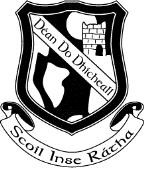 Senior Infants Book List 2018– 2019Religion:            	Grow In Love Workbook Senior InfantsEnglish:	Just Handwriting – Pre Cursive Senior Infants (educate.ie)                           	Jolly Phonics Pupil Book 2 & 3 (colour) Pre cursive                            	Wonderland Skills Book D Maths:              	Busy at Maths Senior Infants (CJ Fallon)Gaeilge:	Bua na Cainte B (Edco) Stationery 1 x Learn to Write B2 Exercise Book 2 x No. 15 Project Book 3 or more Junior grip pencils (triangle grip)2 Rubbers and a topper  A set of crayons / Twistables 4 x plastic envelope folder 4 x Pritt Stick 2 x 88 page copies 1 x A3 Scrapbook PLEASE COVER AND LABEL ALL BOOKS AND COPIESVelcro Runners:  Due to time constraints and health and safety in the Infant yard, it is recommended that all children wear Velcro runners (i.e. – NO LACES)  Please note that Book Rental Fees (€5.00) and Art and Craft/ Photocopying Fees (€10.00) will be due in September, a letter with the details will issue to you in September. Book List 2 (The following books will be available to rent from the school in September  Do not buy these books Senior Infants  Book List 2018 - 2019English:           	Wonderland:  Ella / Airport		Wonderland:  The Wrong Car                           	Wonderland:  Globby Helps Out		Wonderland:  The Beach House		Folens First Dictionary 